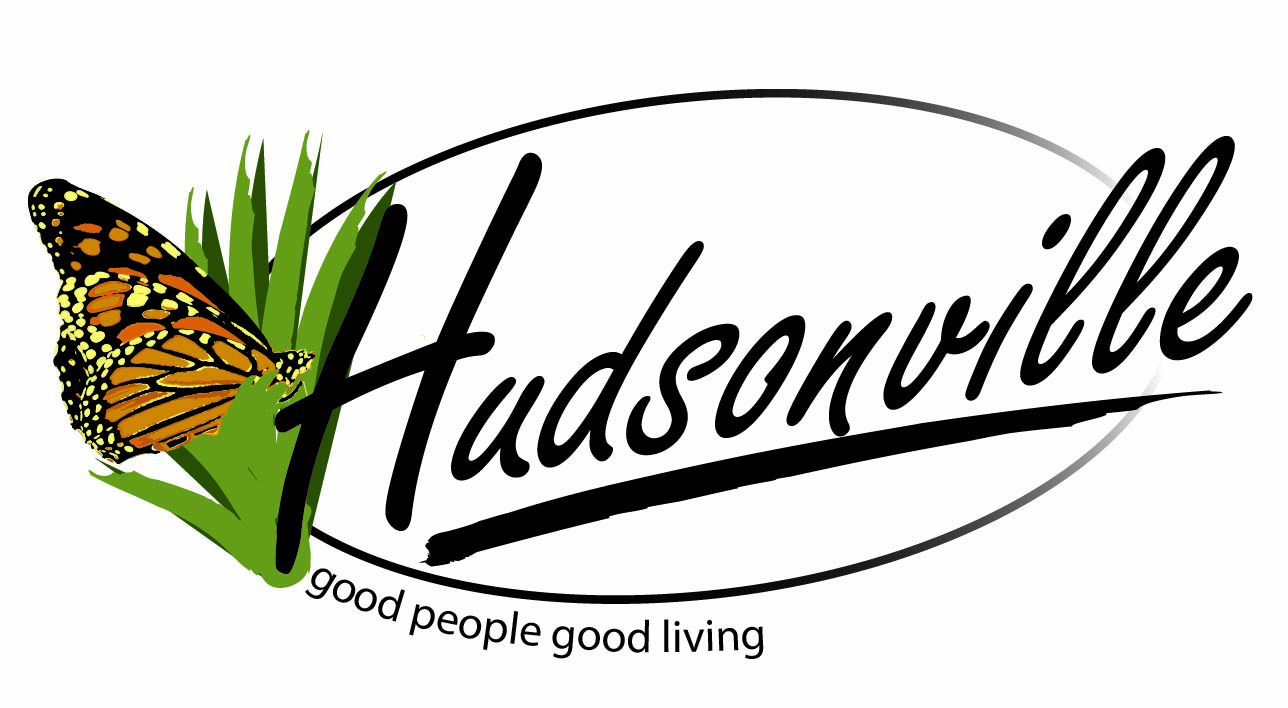 Planning Commission MeetingWednesday, June 16, 20147:00 p.m.Hudsonville City Hall Commission Chambers3275 Central Blvd.AgendaFormal Session:Approval of the May 21, 2014  Planning Commission minutes2966 Highland Drive – Interstate Warehouse Inc. – Special Use Permit and Site Plan Amendment3500 Barker Street – Daniel Besteman - Special Use Permit and Zoning Ordinance Map Amendment5875 Balsam Drive – Mitch Koster – Temporary Special Use Permit3310 and 3320 Van Buren Street – Love INC – Site PlanInformal Session:4676 32nd Avenue – CAWest Properties – PUD Amendment #3Recreation Plan – PresentationAny other business which may legally come before the commission